CONTINUING EDUCATION CLASS VERIFICATION REPORT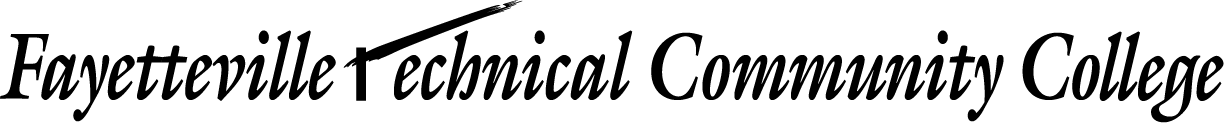 Program Code:       Program Code:       Program Code:       Program Code:       Program Code:       Program Code:       
Contract: 
Contract: Course Title:  Course Title:  Course Title:  Course Title:  Instructor:  Instructor:  Location:  Date Visited:  Date Visited:  Date Visited:  
Time Visited: 
Time Visited: 
Time Visited: 
AM/PM: 
AM/PM: 
Date Course Began:  
Date Course Began:  
Date Course Began:  
Date Course Began:  
Date Course Began:  
Date Course Began:  
Date Course Began:  
Date Course Ends: 
Date Course Ends: 
Date Course Ends: Day (s)/Times: Day (s)/Times: Day (s)/Times: Day (s)/Times: Day (s)/Times: Number of Students Registered: Number of Students Registered: Number of Students Registered: Number of Students Registered: Number of Students Registered: Number of Students Registered: Number of Students Registered: Number of Students Registered: Number of Students Registered: Number of Students Registered: Number of Students Registered: Number of Students Registered: Number of Students Present: Number of Students Present: Number of Students Present: Number of Students Present: Number of Students Present: Number of Students Present: Number of Students Present: Number of Students Present: Number of Students Present: Number of Students Present: Attendance Roster Checked:Attendance Roster Checked:Attendance Roster Checked:Attendance Roster Checked:Attendance Roster Checked:Attendance Roster Checked:Attendance Roster Checked:Attendance Roster Checked:Attendance Roster Checked:
 Yes  No
 Yes  No
 Yes  No
 Yes  No
 Yes  No
 Yes  No
 Yes  No
 Yes  No
 Yes  No
 Yes  No
If no, explain: 
If no, explain: 
If no, explain: 
If no, explain: 
If no, explain: 
If no, explain: 
Instructor’s Comments: 
Instructor’s Comments: 
Instructor’s Comments: 
Instructor’s Comments: 
Instructor’s Comments: 
Instructor’s Comments: 
Instructor’s Comments: 
Instructor’s Comments: 
Observer’s Comments: 
Observer’s Comments: 
Observer’s Comments: 
Observer’s Comments: 
Observer’s Comments: 
Observer’s Comments: 
Observer’s Comments: 
Observer’s Comments: Observer’s Signature: Observer’s Signature: Observer’s Signature: Title: Instructor’s Signature: Instructor’s Signature: Instructor’s Signature: Date: Date: 